CIRCULAR EXTERNA27 de marzo de 2020A TODAS LAS ENTIDADES SUPERVISADAS POR LA SUPERINTENDENCIA GENERAL DE ENTIDADES FINANCIERAS Y AL PUBLICO EN GENERALSe informa que:Durante la Semana Santa nuestras oficinas permanecerán cerradas al público, entre el 06 al 08 de abril de 2020, ambos días incluidos.Retornando a las labores en el horario habitual a partir del 13 de abril de 2020.Atentamente,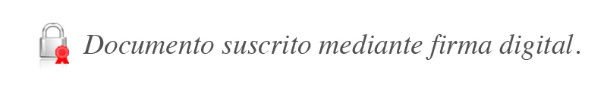 Bernardo Alfaro Araya Superintendente BAA/VAD/mfq/pmvc**